Alumno………………………………………………………………………………………………………………….…….curso, grupo………..NOTA2.- UN PASEO POR EL ARTE CONTEMPORÁNEO EN EL MUSEO THYSSENMOVIMIENTO OBRA, AUTOR, ÉPOCAhttps://www.museothyssen.org/coleccionDESCRIBE LO QUE VES EN LA OBRAANALIZARMARCA LAS CARACTERÍSTICAS QUE DESCUBRAS VALORARIMPRESIONISMOClaude Monet.El deshielo en Vétheuil,1881 Planta 1, sala 32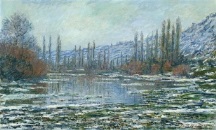 El artista pinta al aire libreRepresenta el efecto de la luz cambianteSubordina la forma al colorLas pinceladas son sueltas y rápidasSe yuxtaponen los colores y se funden en la retina del espectadorPOSTIMPRESIONISMOVincent van Gogh«Les Vessenots» en Auvers,1890. Planta 1, sala 32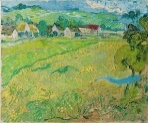 El artista experimenta con la pinturaLa obra es muy expresivaAl artista le interesa la geometríaRompe con la perspectivas clásicaLa línea es importanteEl color es plano y arbitrarioFAUVISMOHenri Matisse. Las flores amarillas. 1902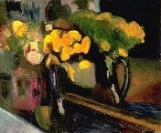 Distorsión de la perspectiva clásicaEl uso del color es subjetivo El color se distancia de la forma y de la realidadLa pincelada es precisa y minuciosaEXPRESIONISMOFranz Marc. El sueño, 1912Planta 1, sala 38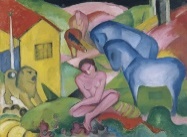 Muestra emociones y sentimientosUtiliza líneas angulosas, curvas y quebradasLos colores son muy exaltadoRefleja angustia existencialCUBISMO Picasso. Hombre del clarinete. 1911. Sala 41, Planta baja.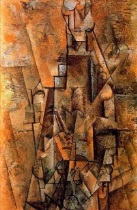 El espacio se construye geométricamenteNo hay perspectiva ni profundidadSe representan bodegones  u objetosHay poca variedad de colores: grises, ocres,  colores fríosDesaparece la forma y se tiende a la abstracciónAparece el collage (materiales pegados)FUTURISMOMax Weber. Estación terminal "Grand Central" 1915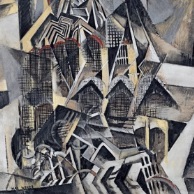 Muestra sensación de movimiento y velocidadSe superponen imágenes para crear un efecto de secuencia de una película Se basa en el cubismo y se fragmentan  las figuras en formas geométricasCombina líneas curvas y rectasSe crea una escena inquietante, vibranteABSTRACCIÓNRobert Delaunay. Mujer con sombrilla 1913. Sala 43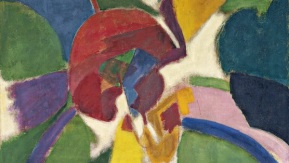 Desaparece la figuraAparecen líneas sencillas  básicas: horizontales y verticalesSe reduce la gama de colorSe trabaja combinado manchas de colorUtiliza formas geométricas sencillasLa pintura es plana, sin gradación de colorSe combinan líneas curvas y rectasDADAISMOKurt Schwitters . Merzbild 1A (El psiquiatra) 1919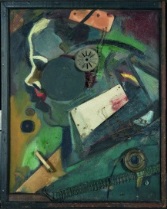 Kurt Schwitters no sabe pintarSe utilizan materiales de desechoEsta obra  es una tontería. El artista se  burlan del arte y del espectadorEl artista utiliza materiales de desechoLos motivos están colocados sin ton ni sonSURREALISMOSalvador DalíSueño causado por el vuelode una abeja …, 1944Planta 0, sala 45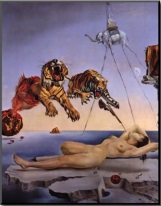 Plasma por medio de formas abstractas ideas del subconscienteSe inspira en las teorías de Freud del psicoanálisis Con escenas figurativas  plasma sueños o ideas que proceden del inconsciente El artista utiliza símbolos abstractos que surgen del azar y es difícil encontrarles el sentidoEl color es importanteHay gran profundidad de campoPOP ARTRoy LichtensteinMujer en el baño, 1963 (P 0, s 48)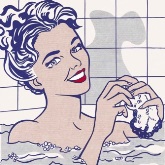 Es una obra figurativaSe inspira en el consumo y la publicidadLa obra no despierta ninguna emociónParece un imagen popularSe utilizan colores primariosParece un dibujo de un comic